IN THE NEWSSCENARIO‘In the News’ is an opportunity to get involved in the world of media and television. ‘In the News’ experts preview news broadcasts created by young people and arrange for the best to be shown on community television channels.You must produce a news broadcast for the ‘In the News’ experts to preview. This will be a multimedia broadcast that features a headline story about youth achievement.You will choose the target audience and a title for your broadcast.GETTING ORGANISEDFolders You need to ensure you save all the work you do in the correct folders.Create a folder called DA202SPB which contains these two subfolders:PRODUCTS – all final products must be saved hereEVIDENCE – all other evidence must be saved here.Products you create are shown with this symbol and other evidence is shown with this symbol .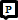 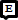 Assets table You must keep careful records of all sources you use to gather assets, both primary and secondary. You should describe each asset and any changes you make, how and where it is used in the products, and details of the permission required for its use. Create an assets table. Ensure that you keep it up to date throughout the project.Copyright You must comply with copyright.Test buddy You must have a test buddy who will give you useful feedback on your work. You must also be a test buddy for someone else and comment on their work.All feedback should be polite and should include:what is good about the workwhat could be improved.Test buddy feedback should be given on product designs and prototype products.End-of-project reviewers You will also need feedback from end-of-project reviewers on your final products.PROPOSALYou must come up with some ideas for your news broadcast.Read all the instructions for the broadcast and make sure you understand what is required.Complete a proposal that outlines: Target audience Who will the broadcast be aimed at?Title What will you call your broadcast?Headline story What youth achievement will you focus on? Why will it interest your target audience?Components Outline your ideas for each component of your broadcast, including types of multimedia assets you plan to incorporate.Discuss your proposal with your teacher and get their approval before you continue.BROADCAST OVERVIEWYour news broadcast must:be between 3 and 4 minutes longinclude:opening and closing sequencesa welcome video clipa headline storya continuity sequencea weather forecastplay from beginning to end.You must also produce a preview version that allows experts to navigate to components of the broadcast.OPENING SEQUENCEThe broadcast must open with an animated screen which captures the attention of the audience.It must include:the title of the broadcastmotion, text and music.Produce a series of sketches to illustrate your ideas for the opening sequence.You should annotate your sketches to explain your design decisions. Create the opening sequence.WELCOME VIDEOThe welcome video clip must introduce the broadcast.It must:consist of video with soundfeature a presenter talking to camera.Create the welcome video.HEADLINE STORYThe headline story must report on an achievement by one young person. For example, it could be a sporting triumph, a role in a theatrical production, or a contribution to the local community.The story must include:original video clipsstill imagesa separate voiceover.Produce a timeline storyboard and a script for the headline story.You should annotate your storyboard to explain your design decisions. Record and edit the headline story.CONTINUITY SEQUENCEThe continuity sequence must be an adapted version of the opening sequence. It must introduce the weather forecast.Create the continuity sequence.WEATHER FORECASTThe broadcast must include a weather forecast for the local area. The weather forecast must:feature an animated chart with original weather symbolsinclude a separate voiceover.Produce a storyboard and script for the animated chart.You should annotate your storyboard to explain your design decisions. Record and edit the weather forecast.CLOSING SEQUENCEThe broadcast must end with an animated sequence. The sequence must be an adapted version of the opening sequence.Create the closing sequence. BROADCAST VERSIONSPreview versionThe welcome video, headline story and the weather forecast need to be previewed by different ‘In the News’ experts. You must produce a version of the broadcast that allows them to navigate to each of these components.Design a structure and the assets for this preview version of the broadcast.Produce the preview version of your broadcast.Final version The final version of the broadcast must play from beginning to end.Produce the final version of your broadcast.EPORTFOLIO 1You must present both versions of your broadcast in a multimedia eportfolio along with supporting evidence. You must treat the eportfolio as another multimedia product and include appropriate multimedia assets on the context pages. You should consider the purpose of your broadcast when selecting assets. Make sure you have all the evidence you need in your PRODUCTS and EVIDENCE subfolders.How should it be structured?It is important that the structure of your eportfolio is logical so that the moderator can find all the evidence.You may wish to produce a structure chart for your eportfolio showing how the pages link together.The eportfolio should include:a home page showing: your name and candidate number, centre name and numberthe title of this SPB (DA202 In the News)the browser and resolution that should be used to view the eportfoliolinks to the context pagescontext pages with commentaries to introduce and link to the required evidenceappropriate multimedia assets on the pages.Preparing the evidenceThe CiDA Moderator's Toolkit specifies the file types that all moderators can view. It is each student's responsibility to ensure that their eportfolio only includes files in the listed formats.The CiDA Moderator’s Toolkit is published on the Edexcel website.EPORTFOLIO 2Building the eportfolioCreate your eportfolio. Remember that you must comply with copyright. Make sure that there are clear, working links to the products and all other evidence.TestingTest your eportfolio to ensure that it works properly even when it is on a standalone computer.Make sure that you specify the browser(s) you have used for testing.Check the sizeMake sure that your eportfolio is not too big. The recommended maximum file size is 50 MB. REVIEWYou must carry out a review of both versions of your broadcast.Ask end-of-project reviewers to evaluate each of the components of the broadcast.The review must include: an evaluation of both versions of the broadcastconsideration of feedback from end-of-project reviewersvalid suggestions for improvement.Produce your review.CiDA | Unit 2, 3 and 4  
Moderators' Toolkit for CiDA
 
The CiDA Moderator’s Toolkit lists the file formats that are accepted for the CiDA from 2012 qualification, units 2, 3 and 4. Students must ensure that their eportfolio only includes work in the listed file formats. Moderators won't be able to access content that requires the use of any other application.You should take care when selecting software programs to ensure that they can output one of these file formats. Choosing an inappropriate file format can limit the effectiveness of the product. (For example a .doc file for a publishable document that should be read only would not be fully appropriate to its task).Note: MS Publisher files (.pub) and Mediator (.md8, md9) are not accepted for this qualification.Please ensure that all work is saved locally onto your CD as links to live websites will not be accepted. For further instructions on submission, please see this Centre guidance on CiDA moderation.Any questions? If you have any questions about the Moderator’s Toolkit, please email eportfolio@pearson.com.TypeFile formatsWord Processing.rtf, .doc, .docxPDF documents.pdfPresentation.ppt, .pptx, .ppsxSpreadsheets.xls, .xlsx, .xlsmWeb pages.htm, .htmlImage.bmp, .gif, .jpg, .tiff, .pngMultimedia / audio-visual.wmv, .avi, .mp4, .mpeg, .mpg, .wav, .mp3, .midi, .wma, .ogg, .ogm, H.264, .swf, .flvImage.bmp, .gif, .jpg, .tiff, .pngMind maps.omp, .mvdxUnit 4 ONLYGames.exe, .sb, .JarScratch (.sb) games are accepted for unit 4. However, due to the nature of Scratch games, centres should be aware that the playability and user experience tends to be limited.